Fotografia – zał. nr 3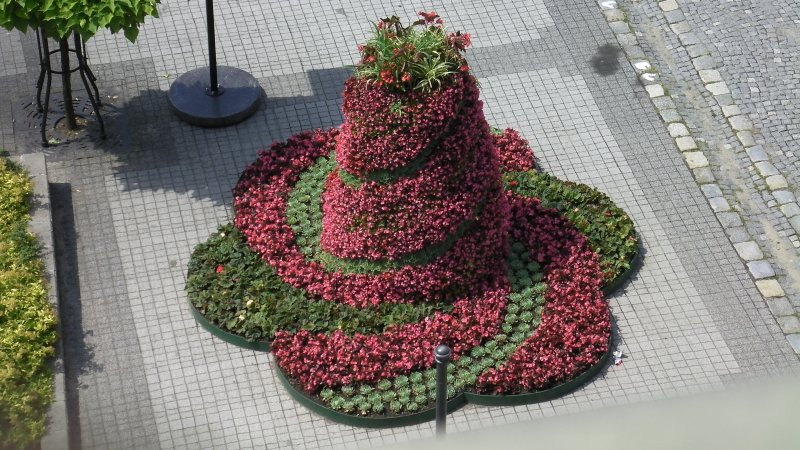 Dostawa i zakup konstrukcji stożka/serwety z konstrukcji metalowej o wysokości całkowitej ok.  i średnicy 1.300mm, do obsadzenia kwiatami jednorocznymi i wieloletnimi w formie 6 płatków kwiatu po  na płatek.Wg. załączonego zdjęcia poglądowego